Hodowla fasoliCo jest potrzebne?6 nasion fasoli (proponuję fasolę „Jaś”, bo nasiona są duże i dobrze widoczne są ich wszystkie części oraz zmiany w nich zachodzące, inne odmiany są również dobre)2 słoiczkipodstawki – miseczki pod słoik gazagumka recepturkaCo zrobić?Gazę złożoną 2-krotnie naciągnąć na słoik i przymocować do niego gumką. Lekko wcisnąć gazę do środka słoika, tak, aby powstał dołek, w którym należy umieścić nasiona. Do słoika wlać wodę tak, aby nasiona były stale wilgotne. Gaza nasiąka wodą, a ta spływa do spodeczka. Z tego względu należy kilka razy dziennie uzupełniać wodę w słoiku, aby zapewnić nasionom ciągły dostęp wilgoci. Gdy pojawią się korzenie nie będzie konieczne tak częste uzupełnianie wody.Jedną próbę hodować na parapecie (dbać o właściwy dostęp światła).Drugą hodować w ciemności, np. w ciemnej szafce.Jak dokumentować obserwacje?
Załóż „Dziennik obserwacji hodowli fasoli”.  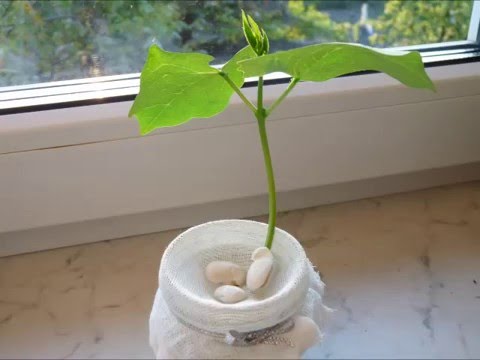 